15.02.2023 года в МБОУ Новотроицкой ООШ состоялся отчет главы Администрации Задонского сельского поселения перед жителями за второе полугодие 2022 года. На данном мероприятии Директор МБОУ Новотроицкой ООШ Мершина Елена Анатольевна выразила слова благодарности главе и коллективу Администрации Задонского сельского поселения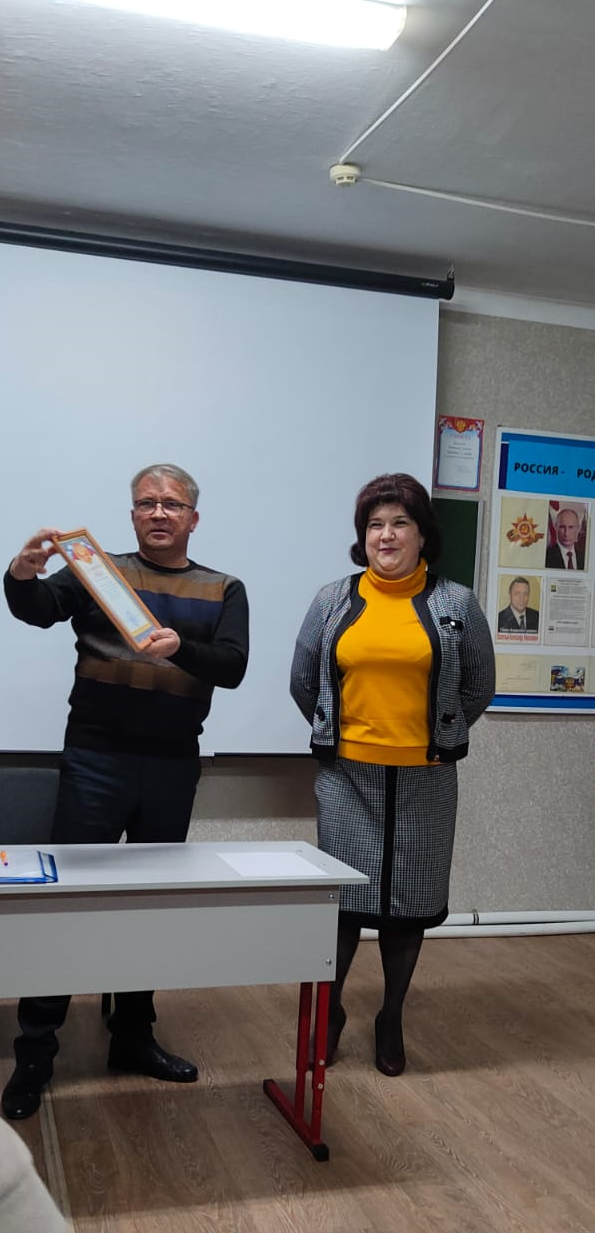 